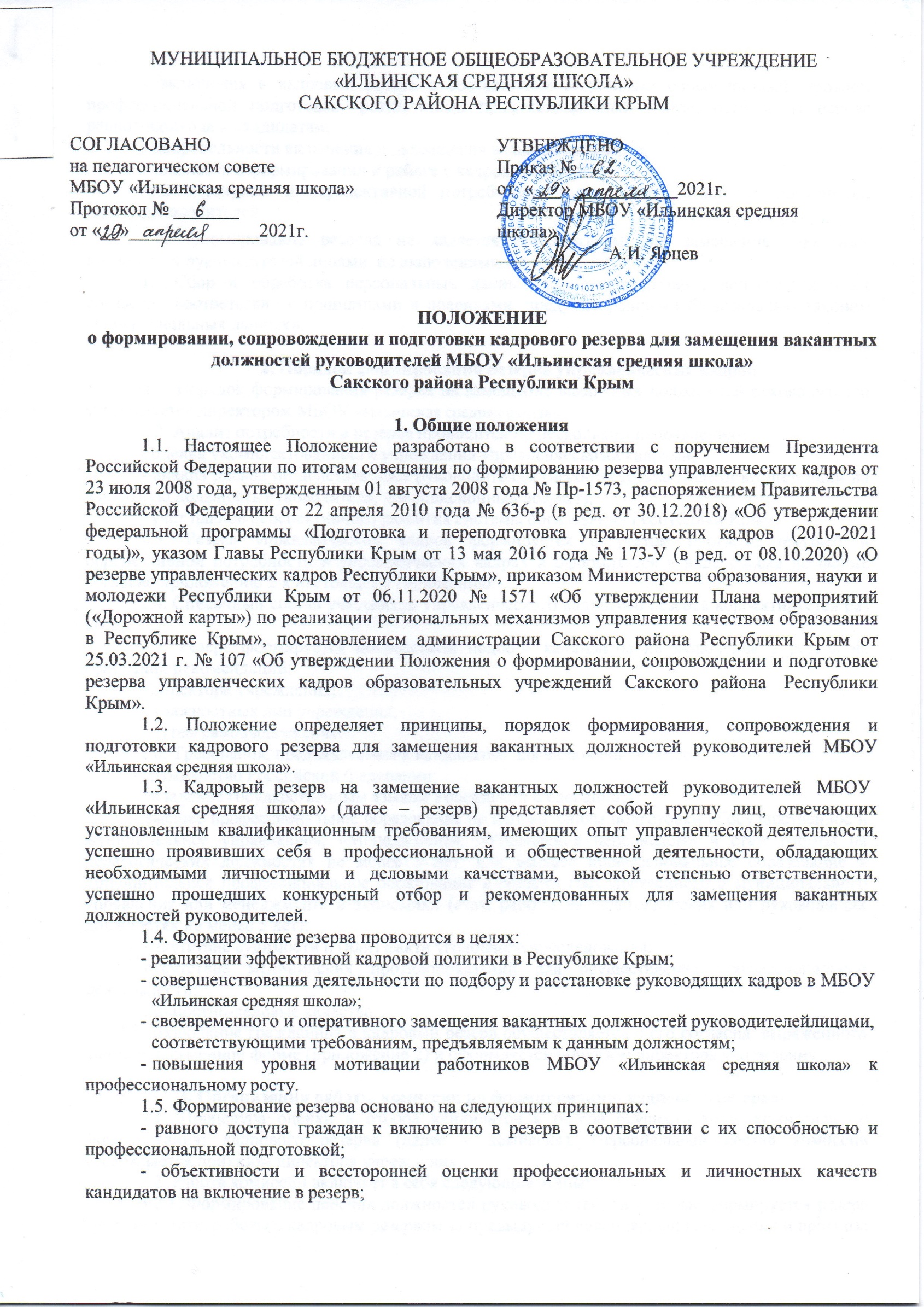 включения в кадровый резерв в соответствии с личными способностями, уровнем профессиональной подготовки, результатами профессиональной деятельности и на основе равного подхода к кандидатам;добровольности включения и нахождения в кадровом резерве;гласности в формировании и работе с кадровым резервом;-учета текущей и перспективной потребности в замещении вакантных должностей руководителей.Формирование резерва не является препятствием для замещения вакантных должностей руководителей лицами, не включенными в резерв.Сбор и обработка персональных данных участников резерва допускается с их согласия в соответствии с принципами и правилами, предусмотренными Федеральным законом «О персональных данных».Порядок формирования резерва управленческих кадровПорядок формирования резерва на замещение вакантных должностей руководителей утверждается директором МБОУ «Ильинская средняя школа».Анализ потребности в резерве проводится по нескольким направлениям:оценка укомплектованности учреждения управленческими кадрами;анализ рисков по действующим руководителям (несоответствие модели компетенций на вакантную должность руководителя, предпенсионный возраст);учет планов перспективного развития системы образования Республики Крым.Резерв управленческих кадров формируется с учетом прогноза текущей и перспективной потребности в управленческих кадрах и оформляется в виде списка по форме согласно приложению 2 к настоящему Положению.Списочный состав участников управленческого кадрового резерва корректируется раз в год.Резерв формируется посредством подбора кандидатов на включение в резерв на основании рекомендаций:директора учреждения;должностных лиц учреждения;путем самовыдвижения.Требования, предъявляемые к кандидатам для включения в резерв:гражданство Российской Федерации;владение государственным языком Российской Федерации;высшее профессиональное образование по направлениям подготовки «Государственное и муниципальное управление», «Менеджмент», «Управление персоналом» и стаж работы на педагогических должностях не менее 5 лет, или высшее профессиональное образование и дополнительное профессиональное образование в области государственного и муниципального управления или менеджмента и экономики (стаж работы на педагогических или руководящих должностях не менее 5 лет);отсутствие судимости и (или) факта уголовного преследования;отсутствие медицинских противопоказаний для осуществления профессиональной деятельности;личностно-деловые качества.Включение гражданина в кадровый резерв осуществляется с его согласия, выраженного лично в письменной форме (приложение 2) и оформляется приказом директора учреждения.Организация работы комиссии по формированию кадрового резерваПроцедура оценки и отбора кандидатов в резерв осуществляется комиссией по формированию кадрового резерва (далее – комиссия). Персональный состав комиссии утверждается приказом директора учреждения.Работа комиссии включает в себя следующие этапы:Формирование перечня должностей руководителей, на которые формируется резерв с учетом итогов работы с кадровым резервом за предыдущий календарный год, оценки и прогноза состояния управленческих кадров руководителей, прогноза исключения кандидатов из резерва;Оценка и отбор кандидатов в кадровый резерв, согласно критерий (приложение 4);Составление списка кандидатов для включения в кадровый резерв;Включение (исключение) кандидатов в кадровый резерв.По итогам изучения и оценки документов, а также собеседования (при необходимости)комиссией принимается одно из следующих решений:кандидат подлежит включению в кадровый резерв с составлением индивидуального плана развития;кандидат не подлежит включению в кадровый резерв.Заседание комиссии считается правомочным, если на нем присутствует не менее 2/3 членов комиссии. Решение принимается в отсутствие кандидата большинством голосов присутствующих на заседании членов комиссии и оформляется протоколом.Гражданин, изъявивший желание участвовать в отборе по включения в кадровый резерв предоставляет в комиссию следующие документы:заявление (письменное согласие) на включение в кадровый резерв;рекомендации для включения в кадровый резерв (при наличии);собственноручно заполненную и подписанную личную карточку гражданина, включенного в кадровый резерв руководителей МБОУ «Ильинская средняя школа» (приложение 3);паспорт (предъявляется лично при представлении документов);копию трудовой книжки, заверенную работодателем или трудовую книжку;копии документов о профессиональном образовании (оригиналы документов предъявляются лично при предоставлении документов);копию заключения медицинского учреждения об отсутствии медицинских противопоказаний для осуществления профессиональной деятельности;иные документы, подтверждающие трудовую, служебную деятельность, дополнительное профессиональное образование.Гражданин не допускается к участию в отборе по формированию кадрового резерва в случае несвоевременного представления документов, представления их не в полном объеме или с нарушением правил оформления.Гражданин, не допущенный к участию в отборе по формированию кадрового резерва, информируется в письменной форме о причинах отказа участия в конкурсе.Граждане, участвовавшие в отборе, уведомляются о его результатах в письменной форме в течение месяца со дня его завершения.Документы граждан, не допущенных к участию в отборе, и граждан, участвовавших в отборе, но не прошедшие могут быть им возвращены по письменному заявлению в течение 30 дней со дня завершения конкурса.Лица включаются в состав кадрового резерва сроком на три года.С целью повышения эффективности кадрового резерва 1 раз в полугодие проводится корректировка списка кадрового резерва, в ходе которой оцениваются результаты подготовки кандидатов, даются заключения о возможности выдвижения кандидата на руководящую должность, целесообразности продолжения подготовки, корректировке индивидуального плана, исключении из резерва.С лицами, включенными в резерв, проводится планомерная подготовка на основе общего и индивидуального планов (приложение 5) развития кандидатов на вакантные должности руководителей.Индивидуальные планы развития кандидатов на вакантные должности руководителей (далее – индивидуальный план) составляются непосредственно кандидатами, включенными в резерв, утверждаются директором учреждения, в которых кандидаты осуществляют свою профессиональную деятельность, составляется в 2-х экземплярах, один экземпляр хранится у резервиста, второй у директора учреждения.Индивидуальный план может включать в себя следующие формы работы:самостоятельную теоретическую подготовку;профессиональную переподготовку, повышение квалификации;временное исполнение обязанностей руководителя;участие в работе советов, коллегий, комиссий, рабочих групп, совещаний, иных мероприятиях по вопросам управления образовательной организации.Срок нахождения кандидата в резерве управленческих кадров не может превышать 3лет.Порядок назначения и исключения из кадрового резерваНа вакантную должность руководителя учреждения назначается кандидат, включенный в резерв по соответствующей должности. Решение о выборе из имеющихся в резерве кандидатов и назначении их на должность руководителя и заместителей руководителя принимает Учредитель образовательной организации.При этом кандидат дает согласие на замещение в форме заявления о назначении, либо в письменной форме отказывается от замещения предложенной вакантной должности.Исключение кандидата из резерва осуществляется в соответствии с решением комиссии по следующим основаниям:добровольный отказ от прохождения процедуры назначения на должность руководителя;назначение на должность руководителя, на замещение которой кандидат состоял в кадровом резерве;- увольнение с работы по п.п. 3, 5, 6, 7, 8, 9, 10, 11 статьи 81, ч. 2 ст. 278, п.1.2 ст. 336 Трудового Кодекса РФ, а также увольнение за иные виновные действия;отказ от прохождения профессиональной подготовки, повышения квалификации;личное заявление об исключении из резерва;сокращение должности руководителя в связи с реорганизацией или ликвидацией учреждения;в случае смерти;признание судом недееспособным или ограниченно дееспособным;признание судом безвестно отсутствующим или объявление умершим;вступление в отношении его в законную силу приговора суда;выезд за пределы Российской Федерации на постоянное место жительства;прекращение гражданства Российской Федерации;в случае установленной в судебном порядке стойкой неспособности по состоянию здоровья претендовать на замещение должности руководителя;предоставления кандидатом недостоверных сведений на момент включения его в резерв управленческих кадров;по истечении 3-х летнего срока пребывания в резерве кандидат автоматически исключается из списков резерва.Решение об исключении кандидата из состава кадрового резерва принимается комиссией на очередном заседании.Организация работы с резервомДиректор учреждения назначает ответственное лицо за организацию работы по формированию резерва управленческих кадров и обучение включенных в него граждан.Подготовка граждан, зачисленных в резерв управленческих кадров, проводится в следующих направлениях:повышения уровня профессиональной компетентности;повышение уровня управленческой компетентности;овладение практическими навыками работы в должности, на которую работник зачислен в резерв;тренинги эффективного управления (психологические тренинги).Обучение группы резерва осуществляется:на уровне муниципальной системы образования в рамках реализации утвержденной муниципальной программы (плана) подготовки резерва управленческих кадров (в том числе привлечения к работе в экспертных, проектных и творческих группах; самостоятельной теоретической подготовки, включающей получение дополнительного профессионального образования; исполнения обязанностей руководителя учреждения на период его отсутствия и т.д.);на уровне региональной системы образования:с отрывом от производства (очные курсы повышения квалификации, тренинги, семинары, курсы переподготовки кадров до 500 часов, стажировки);без отрыва от производства (курсы повышения квалификации в дистанционной форме, вебинары).Работа по формированию резерва управленческих кадров ведется постоянно, включая оформление и своевременное обновление электронной базы данных списков работников, включенных в резерв.Права и обязанности резервистаЛица, зачисленные в резерв, имеют право:знакомиться с документами, определяющими их права и обязанности по резервной должности;получать информацию и материалы, необходимые для выполнения обязанностей по резервной должности;участвовать в организации и работе мероприятий, семинаров, заседаний, совещаний;на сохранение места работы в период стажировки, повышения квалификации, длительных командировок.Обязанности лиц, зачисленных в резерв:ежеквартально	представлять	отчет	об	исполнении	индивидуального	плана профессионального развития;качественно и в сроки выполнять план подготовки;в период исполнения обязанностей резервной должности обеспечивать качественное выполнение его функциональных обязанностей.Оценка эффективности работы с резервом управленческих кадров7.1 По результатам работы с резервом управленческих кадров не реже одного раза в год руководителем учреждения осуществляется оценка эффективности такой работы, которая включает:проведение анализа показателей эффективности работы с резервом управленческих кадров (приложение 6);внесение предложений управленческих решений по итогам организации работы с резервом управленческих кадров в отдел образования администрации Сакского района Республики Крым ежегодно, в установленные сроки (при наличии);проведение первичного анализа эффективности принятых мер и его представление в отдел образования администрации Сакского района Республики Крым ежегодно, в установленные сроки.Основными показателями эффективности работы с резервом являются:доля лиц, назначенных из резерва управленческих кадров, по отношению к общему количеству лиц, включенных в резерв (отражает степень использования лиц, включенных в резерв, мобильность кадрового резерва);доля целевых должностей, на которые назначены лица из резерва (отражает эффективность планирования использования резерва);доля лиц, включенных в резерв управленческих кадров и принявших участие в реализации приоритетных региональных проектов, реализуемых органами исполнительной власти в течение календарного года (отражает предназначение резерва управленческих кадров как команды руководителей, вовлеченных в деятельность органов власти, связанной с решением задач развития (проектных задач));доля назначения из резерва по отношению к общему количеству назначений на руководящие должности (отражает эффективность резерва как инструмента формирования кадрового состава).Дополнительные показатели эффективности работы с резервом:количество мероприятий по обучению, повышению квалификации лица, состоящего врезерве, относительно общего количества мероприятий для управленческих кадров;уровень текучести кадрового резерва (количество выбывших по результатам оценочных мероприятий, по собственному желанию);наличие документов по сопровождению деятельности по формированию кадрового резерва (например, наличие Положения о кадровом резерве, программы подготовки, системы мотивации наставничества);анализ качественного состояния резервистов: соответствие утвержденным требованиям, вовлеченность в программы подготовки, эффективность коммуникаций с наставником и коллегами и т.д.Эффективность резерва обеспечивается, прежде всего, созданием условий для обучения, повышения квалификации, профессионального роста кандидатов на руководящие должности.Отчет о работе с резервом управленческих кадров вместе с анализом показателей эффективности работы с резервом управленческих кадров, предложениями управленческих решений по итогам организации работы с резервом и первичным анализом эффективности принятых мер, а также списочный состав участников управленческого кадрового резерва направляется в отдел образования администрации Сакского района Республики Крым ежегодно до 15 апреля (приложение 7).Приложение 1к Положению о формировании, сопровождении и подготовки кадрового резерва для замещения вакантных должностей руководителейСписок лиц,зачисленных в кадровый резерв на должности руководителей МБОУ «Ильинская средняя школа»Приложение 2к Положению о формировании, сопровождении и подготовки кадрового резерва для замещения вакантных должностей руководителейВ комиссию по отбору кандидатов в кадровый резерв для замещения вакантных должностей руководителейот  	проживающего по адресу:телефон:  	ЗАЯВЛЕНИЕПрошу принять документы и рассмотреть мою кандидатуру для включения в кадровый резерв для замещения вакантных должностей руководителей образовательных организаций на должностьСогласен на проверку достоверности представленных мною сведений для включения в кадровый	резерв	для	замещения	вакантных	должностей	руководителейи	обработку моих персональных данных.Необходимые документы прилагаю на	л.«	»	20	г.	ПодписьПриложение 3к Положению о формировании, сопровождении и подготовки кадрового резерва для замещения вакантных должностей руководителейУТВЕРЖДАЮДиректор МБОУ«Ильинская средняя школа»Личная карточка гражданина,включенного в кадровый резерв руководителей МБОУ «Ильинская средняя школа»Приложение 4к Положению о формировании, сопровождении и подготовки кадрового резерва для замещения вакантных должностей руководителейКритериидля оценки уровня квалификации и результатов труда при включении кандидата в кадровый резерв руководителей МБОУ «Ильинская средняя школа»Ф.И.О. кандидата  	Приложение 5к Положению о формировании, сопровождении и подготовки кадрового резерва для замещения вакантных должностей руководителейПЛАНиндивидуальной подготовки лица,включенного в резерв управленческих кадров МБОУ «Ильинская средняя школа»(целевая должность)(Ф.И.О., занимаемая должность)(образование)(дополнительное образование)С планом подготовки ознакомлен:  	   	(Ф.И.О., должность)	(Подпись) 	 20	г.ПоказателиПриложение 6к Положению о формировании, сопровождении и подготовки кадрового резерва для замещения вакантных должностей руководителейэффективности работы с резервом управленческих кадровПриложение 7к Положению о формировании, сопровождении и подготовки кадрового резерва для замещения вакантных должностей руководителейФорма отчетао работе с резервом управленческих кадров МБОУ «Ильинская средняя школа»№ п/пФИОДата рожденияДолжность, место работы на момент включения в резервСтаж руководящей должности (при наличии)Образова ние (уровень, учебное заведение)Дополнитель ное профессиональ ное образованиеДата включения в резервДолжность, на замещение которой включен в резерв1234567891.Фамилия, имя, отчество2.Дата рождения3.Фактическое место проживания, телефон4.Образование5.Учебное заведение, год окончания6.Квалификация и специализация по диплому7.Ученая степень8.Награды9.Занимаемая должность10.Стаж работы:по специальности; в ОУ11.Сведения о прохождении аттестации12.Сведения о повышении квалификации, профессиональнойпереподготовке13.Сведения о зачислении в кадровый резерв (номер и датаприказа)14.Иные дополнительные сведения15.Исключение из резерва (дата, номер приказа, основание)№п/пКритерии для оценки уровня квалификации и результатов трудаДа/НетКвалификационные требованияКвалификационные требованияКвалификационные требования1.Высшее профессиональное образование по направлениям подготовки«Государственное и муниципальное управление», «Менеджмент», «Управление персоналом» или высшее профессиональное образование и дополнительное профессиональное образование в области государственного и муниципального управления или менеджмента и экономики2.Стаж работы на педагогических или руководящих должностях не менее 5 лет3.Наличие опыта руководящей, организаторской работы, руководство группойпедагогов4.Обобщение и распространение собственного педагогического, управленческого,организаторского опыта5.Участие в разработке и реализации проектов и программ по проблемам повышениякачества образования6.Наличие внедренных разработок7.Повышение квалификации, профессиональная переподготовка8.Участие в профессиональных конкурсах9.Позитивная динамика достижений в профессиональной деятельности№п/пНаименование мероприятияиндивидуальной подготовкиСроки и местоего проведенияОтметкао выполненииПримечание1.Высшее образование2.Дополнительное профессиональноеобразование (переподготовка, повышение квалификации)3.Самоподготовка по проблемам4.Стажировка (где и по какомунаправлению)5.Работа в комиссиях, рабочих группах ит.п.6.Индивидуальное консультирование7.Участие в семинарах в рамкахкорпоративной учебы№ п/пНазвание показателяОписаниеОценка1.Доля лиц, назначенных из резерва управленческих кадров, по отношению к общему количеству лиц, включенных в резерв в течение календарного года (ЭфР1)Отражает	степень использования		лиц, включенных в резерв, мобильность кадрового резерваРекомендуется устанавливать следующие значения (критерии) для показателя ЭфР1: при количестве лиц, включенных в резерв и назначенных из резерва управленческих кадров до 10%, - низкая эффективность; от 10 до 20% - средняя эффективность; от 20 до 30% - высокая эффективность; свыше30% - очень высокая эффективность2.Доля целевых должностей, на которые назначены лица из резерва, по отношению к общему количеству ставших вакантными целевых должностей в течение календарного года (ЭфР2)Отражает эффективность планирования использования резерваРекомендуется устанавливать следующие значения (критерии) для показателя ЭфР2: при замещении из числа всех вакантных целевых должностей лицами из резерва управленческих кадров до 30% - низкая эффективность; от 30 до 50% - средняя эффективность; от 50 до 70% - высокая эффективность; свыше 70% - оченьвысокая эффективность3.Доля лиц, включенных в резерв управленческих кадров и принявших участие в реализации приоритетных региональных	проектов,реализуемых	органами исполнительной власти в течение календарного года (ЭфРЗ)Отражает предназначение резервауправленческих		кадров как	командыруководителей, вовлеченных		в деятельность	органов власти,	связанной	с решением задач развития(проектных задач)Рекомендуется устанавливать следующие значения (критерии) для показателя ЭфРЗ: при количестве лиц, включенных в резерв и принявших участие в проектах в составе рабочих групп (проектных команд) менее 50%, - низкая эффективность; от 50 до 65%- средняя эффективность; от 65 до 80% - высокая эффективность; свыше 80% - очень высокая эффективность.4.Доля назначения из резерва по отношению к общему количеству назначений на руководящие должности (ЭфР4)Отражает эффективность резерва как инструмента формирования кадрового составаРекомендуется устанавливать следующие значения (критерии) для показателя ЭфР4: при назначении из числа резерва управленческих кадров до 30% - низкая эффективность; от 30 до 50% - средняя эффективность; от50 до 70% - высокая эффективность; свыше 70% - очень высокая эффективность№п/пПозиция оцениванияРезультат1.Наличие положения о резерве управленческихкадров (реквизиты нормативного правового акта)2.Наличие списочного состава резервистов наотчетную дату3.Показатели эффективности работы с резервом управленческих кадровДоля лиц, назначенных из резерва управленческих кадров, по отношению к общему количеству лиц, включенных в резерв в течение календарного годаДоля целевых должностей, на которые назначены лица из резерва, по отношению к общему количеству ставших вакантными целевых должностей в течение календарного годаДоля лиц, включенных в резерв управленческих кадров и принявших участие в реализации приоритетных региональных проектов,	реализуемых	органами исполнительной власти в течение календарного годаДоля назначения из резерва по отношению к общему количеству назначений на руководящие должностиКоличество мероприятий по обучению, повышению квалификации лиц, состоящих в резерве, относительно общего количества мероприятий для управленческих кадров4.Проекты предложений управленческих решений по	итогам	организации	работы	с	резервомуправленческих кадров5.Анализ эффективности принятых мер